Offre d’emploi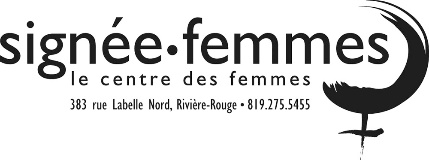 INTERVENANTE-ANIMATRICESignée Femmes, le centre de femmes, est un organisme communautaire à but non lucratif dont la mission est d’offrir des services et activités à toutes les femmes de la MRC d’Antoine-Labelle. Il vise l’amélioration des conditions de vie des femmes tant sur le plan individuel que collectif. Son intervention est féministe.Responsabilités et mandatSous l’autorité de la coordonnatrice, l’intervenante/animatrice aura à :Partager et diffuser les objectifs et orientations du centreAccueillir, écouter et supporter les femmes sur place ou au téléphone;Tenir des rencontres individuelles s’il y a lieu;Référer et accompagner les femmes quand celles-ci en manifestent le besoin;Planifier des activités/ateliers tout en s’assurant que le contenu des activités/ateliers soit fidèle à notre philosophie et à l’intervention féministe;Animer ou coanimer les activités/ateliers;Effectuer la promotion des activités/ateliers;Participer et/ou s’impliquer aux actions collectives et à la vie associative de l’organisme;Soutenir le développement de nouveaux projets;Participer aux réunions d’équipe ou à toute autre réunion jugée nécessaire par la coordonnatrice ou le conseil d’administration.Travailler à la réalisation de levée de fondsAssumer des tâches communes relatives au bon fonctionnement du centreAssumer tout autre tâche connexe ExigencesPosséder des connaissances et des expériences reliées au mandatAvoir travaillé ou milité dans un groupe de femmes, un atout;Connaissance des outils informatiques;Maîtrise du français oral et écrit  (anglais un atout)Avoir une voiture à sa disposition;Connaître les organismes de notre MRC un atout. Qualités personnelles et aptitudesHabileté à entrer en contact;Empathie, bienveillance et excellente capacité d’écoute;Autonomie, sens de l’initiative et de l’organisation;Capacité d’analyse;Capacité de prendre et d’assumer des responsabilités;Excellente capacité d’adaptation;Capacité de travailler seule ou en équipeÊtre FéministeConditions de travailSalaire et avantages sociaux selon les politiques en vigueur;Horaire de jour et occasionnellement en soirée ou de fin de semaine; heures/semaine;Lieu de travail : Ville de Rivière-RougeFaire parvenir curriculum vitae au comité de sélection au 383 Labelle Nord, Rivière-Rouge, Québec  J0T 1T0ou encorepar courriel au  avant le 9 septembrePour adresser vos questions : par courriel coordo.signeefemmes@gmail.comTél : 819-275-5455Nous remercions les personnes qui auront fait parvenir leur C.V, mais seules les personnes retenues pour l’entrevue seront contactées 